2016 DOUBLE POINTS LAST CHANCE TRACK TRIALS & PDX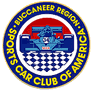 Roebling Road Raceway                 November 19 –20, 2016Sanction: 16-TT-4142-SSanction: 16-PDX-4592-SEVENT OFFICIALSChief Steward:		Mark Eversoll			F&C:			Bob DeloachSafety Steward:		Mark Rothermel			Starter:			T. J. WalshAsst. Chief Steward:	Linc Buell			TT Timing:		Janet HarhayAsst. Chief Steward:	Kat Buell			TT/PDX Chief Instructor:	A. J. Schramm			Sound:			Larry BuellTech Inspection:	    	David Heitzenrater		Grid: 			Lee StanleyPaddock:		Ted Migchelbrink		Event Chairman:		Bob HoranskyRegistration:		Wanda Cecil			TT  GCR CLASSES 						OTHER TT CLASSESFA,FB,FC,FE,FF,FS,FST,FV,FM,F5,F6,ASR,P1,P2,		Regional TT Classes: Special (SP),  VO,VC,CF,SRF,SRF3,LC,STU,STL,GT1,GT2,GT3,GTL,AS,EP,		SPO,SPU,GTA,IT7,SUFP,HP,T1,T2,T3,ITA,ITB,ITC,ITS,ITR,SM,SM5,B SPEC		SOLO Classes: SSP,ASP,BSP,DSP,ESP,FSP					TT Run Groupings will be finalized 					based on actual entries and announced					by the Chief Steward at the driver’s meeting.PDX GROUPS   ( PDX Chief Instructor will assign cars to groups based on driver experience)GROUP A:  Intermediate/AdvancedGROUP B:  NoviceEVENT SCHEDULEFRIDAY, NOVEMBER 18, 2016						SUNDAY, NOVEMBER 20, 2016Registration Open		6:00 p.m. – 8:30 p.m.	  	Registration Open	7:30 a.m. – 10:00 a.m.Tech Inspection (Tech Shed)	6:00 p.m. – 8:30 p.m.		Tech Open		7:30 a.m. – 9:00 a.m.		`						PDX Driver Class	7:45  a.m.SATURDAY, NOVEMBER 19, 2016				(SOM Trailer)Registration Open		7:30 a.m. – 10:30 a.m.		Worker Meeting		7:30 a.m.Tech Open			7:30 a.m. -  10:30 a.m.		Green Course		Approx  8:00 a.m.								TT Timed Runs		15 min consecutively by	TT Driver Meeting (Tech Shed)		8:00 a.m.					Group		PDX Driver Class (SOM Trailer)		8:00 a.m.		PDX			20 min by GroupWorker Meeting			8:15 a.m.Green Course			Approx 8:45 a.m.		Repeat TT and PDX sessions until 11:00 a.m.TT Timed Runs			15 min consecutively 				by Group.			Lunch Break / Quiet Hour  11:00 a.m. - noonPDX 				20 min by Group		(No Race Engines!   $100 FINE for violation)Repeat TT and PDX sessions through morning			Continue TT and PDX session through afternoonLunch Break (1 hour)		Time determined by 		SECURE COURSE	After last sessionChief Steward		TT Awards – Tech Shed		     		             As class winners finalizedContinue TT and PDX session through afternoon									SECURE COURSE		5:00 P.M.			NO RACE ENGINES BETWEEN 8 PM AND 8 AM								AND FROM 11 AM AND NOON ON SUNDAY!Event Social at Consession	Approx 5:15 p.m.			$100 FINE FOR NON-COMPLIANCEBuilding.  All invited.